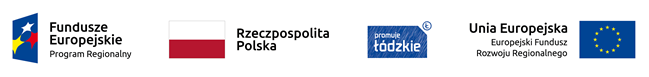 Lista umów o dofinansowanie projektów zawartych w lipcu 2018 r. w ramach Konkursu zamkniętego dla naboru Nr RPLD.07.04.02-IZ.00-10-001/16 – Oś Priorytetowa VII Infrastruktura dla usług społecznych, Działanie VII.4 Edukacja, Poddziałanie VII.4.2 Edukacja przedszkolnaLista umów o dofinansowanie projektów zawartych w lipcu 2018 r. w ramach Konkursu zamkniętego dla naboru Nr RPLD.07.04.02-IZ.00-10-001/16 – Oś Priorytetowa VII Infrastruktura dla usług społecznych, Działanie VII.4 Edukacja, Poddziałanie VII.4.2 Edukacja przedszkolnaLista umów o dofinansowanie projektów zawartych w lipcu 2018 r. w ramach Konkursu zamkniętego dla naboru Nr RPLD.07.04.02-IZ.00-10-001/16 – Oś Priorytetowa VII Infrastruktura dla usług społecznych, Działanie VII.4 Edukacja, Poddziałanie VII.4.2 Edukacja przedszkolnaLista umów o dofinansowanie projektów zawartych w lipcu 2018 r. w ramach Konkursu zamkniętego dla naboru Nr RPLD.07.04.02-IZ.00-10-001/16 – Oś Priorytetowa VII Infrastruktura dla usług społecznych, Działanie VII.4 Edukacja, Poddziałanie VII.4.2 Edukacja przedszkolnaLista umów o dofinansowanie projektów zawartych w lipcu 2018 r. w ramach Konkursu zamkniętego dla naboru Nr RPLD.07.04.02-IZ.00-10-001/16 – Oś Priorytetowa VII Infrastruktura dla usług społecznych, Działanie VII.4 Edukacja, Poddziałanie VII.4.2 Edukacja przedszkolnaLista umów o dofinansowanie projektów zawartych w lipcu 2018 r. w ramach Konkursu zamkniętego dla naboru Nr RPLD.07.04.02-IZ.00-10-001/16 – Oś Priorytetowa VII Infrastruktura dla usług społecznych, Działanie VII.4 Edukacja, Poddziałanie VII.4.2 Edukacja przedszkolnaLista umów o dofinansowanie projektów zawartych w lipcu 2018 r. w ramach Konkursu zamkniętego dla naboru Nr RPLD.07.04.02-IZ.00-10-001/16 – Oś Priorytetowa VII Infrastruktura dla usług społecznych, Działanie VII.4 Edukacja, Poddziałanie VII.4.2 Edukacja przedszkolnaLista umów o dofinansowanie projektów zawartych w lipcu 2018 r. w ramach Konkursu zamkniętego dla naboru Nr RPLD.07.04.02-IZ.00-10-001/16 – Oś Priorytetowa VII Infrastruktura dla usług społecznych, Działanie VII.4 Edukacja, Poddziałanie VII.4.2 Edukacja przedszkolnaNumer wniosku o dofinansowanieNazwa beneficjentaNazwa beneficjentaTytuł projektuWartość ogółemWnioskowane dofinansowanieWkład UEData zawarcia umowyWND-RPLD.07.04.02-10-0011/16Gmina WolbórzGmina WolbórzPrzebudowa i rozbudowa Przedszkola Samorządowego w Wolborzu2 653 039,77253 424,54253 424,5409.07.2018 r.